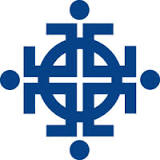 Full Legal Name: ______________________________Address:_________________________________________________________________________________Telephone:Cell: ________________________________Home: ______________________________Email: _______________________________Date of Birth: _________________________Birthplace: ________________________________ConversionAccepting Christ as your Lord and Savior is a requirement for membership in the Evangelical Covenant Church of Baudette. (This is what is meant by “conversion.”) At what period in your life did you commit your life to Christ?Childhood (0-12) ____ Teen years (13-18) ____ Adult ____*If you have not accepted Christ as Lord, do you desire to do so?  Yes ___ No ___Personal TestimonyIn the provided space, please give a brief description of how you came to accept Christ and what that means for you today.____________________________________________________________________________________________________________________________________________________________________________________________________________________________________________________________________________________________________________________________________________________________________________________________________________________________________________________________________________________________________Confession of Faith/Pledge of CommitmentDo you believe the bible to be the Word of God and the only perfect rule for faith, doctrine, and conduct? Yes ____    No ____Do you confess Jesus as your Savior and Lord?Yes ____   No ____Do you promise to remain steadfast in the faith?  Yes ____   No ____Do you promise to live a life that is morally and ethically consistent with the example of teachings of Jesus Christ?  Yes ____   No ____Do you promise to devote yourself to the task of growing spiritually?  Yes ____   No ____Do you promise to worship regularly in this church?  Yes ____   No ____Do you intend to live among God’s faithful people, to hear his Word and share in Communion, to proclaim the good news of God in Christ through words and deeds?Yes ____   No ____Do you promise to give your time, talents, and financial resources for the work of the gospel as carried on by this church and the denomination to which it belongs?  Yes ____   No ____Have you been baptized?  YES ____   If so, when, and where? _____________________________________No ____   If not, do you desire so?  Yes ____   No ____FamilyAre you married?  Yes ____   No ____If so, Spouses name: ___________________________Do you have children? Yes ____   No ____Family information:________________________________________________________________________________________________________________________________________________________________________________Church BackgroundAre you presently a member of another church?Yes ____   No ____If so, what is the church name and location?________________________________________________________________________________________  *Please request a letter of transfer from your previous churchHow do you see yourself serving in our church family?____________________________________________________________________________________________________________________________________  For Church Records